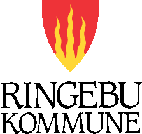 Omorganiseringen av helse og omsorg med ombygging av Linåkertunet som prosess er nå avslutta men vi arbeider videre med omstilling og oppfølging av de 12 oppfølgingspunktene etter drifts- og ressursanalysen. Vi har prøvd å samle det vi skal jobbe med framover i det vi kaller «smarte grep» og disse ligger i infoavis nr. 8 og vil bli kommentert også i senere infoaviser. Kommunestyret etablerte en prosjektkomite for å utrede tilbudet med institusjonsplasser for ulike pasientgrupper i kommunestyrersak 068/2006. Linåkertunet er nå ferdig utbygd både når det gjelder de 32 Heldøgnsomsorgsboligene og de 21 plassene på korttids-rehabiliteringsavdelingen. Omstillingsarbeidet framover:Selve omorganiseringsprosessen er over men vi vil for alltid være i en stadig omstilling og endring. Fra januar 2014 vil styringsgruppa og fellesmøtene tilpasses fasen vi er kommet i. Styringsgruppa ser for seg at vi bør fortsette med styringsgruppa for omstillingsarbeidet med en tillitsvalgt. Tillitsvalgte blir enige om hvem som sitter med i styringsgruppa. Styringsgruppa vil da bestå av Mona Fæste Knudsen, Arild Kongsrud, Berit Aarnes, Britt Åse Høyesveen og en HTV.Avhjemling av sykehjem:Det er avholdt informasjonsmøte for beboere og pårørende på Linåkertunet. Den 13.12. 2014 vil det gå ut til beboere og pårørende oppsigelse av sykehjemsplass, tildeling av bolig og enkeltvedtak om tildeling av tjenester. Fylkesmannen er informert og konferert i prosessen for å sikre kvalitet i denne omleggingen.Dette er en av flere infoaviser som legges ut på hjemmesida og henges opp til oppsalg på alle arbeidsplasser innen Helse og omsorg. I tillegg til denne avisen vil tjenestelederne gi utfyllende informasjon til ansatte i egen enhet.Britt Åse Høyesveen 28.11.2013